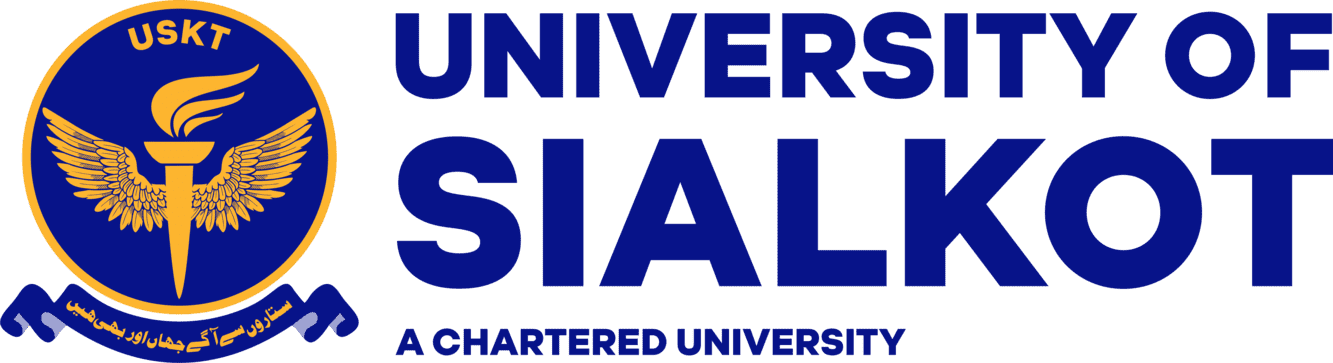 Board of Advanced Studies & Research (BASR)MS/PhD Research Proposal Submission FormName: 	Roll No.:  	                                           Cell: 	Email address:  	 Faculty: 		Program:	 Tentative Title of Research Proposal/ Synopsis:  			 Name of Supervisor: __________________________________________________________________Name of Co-Supervisor(s): 1) 	2)  	Certificate by the SupervisorIt is certified that the student has finalized synopsis under my supervision as per standard format and guidelines. The Tunritin® similarity index (plagiarism) of the synopsis as per the policy of USKT/HEC. Other comment:  	Enclosed documents:02 Hard copies of Research ProposalTunritin® similarity index report  Student’s Signature:  Supervisor’s Signature:  	 HoD Signature:                                                Dean’s Signature: ______________________Date of Submission:  	                                Co-Supervisor’s Signature:  	This Section to be filled by Director BASRDate of Receipt of Synopsis: 		Expected Date of Presentation:  	Remarks:  	Signature of Director BASR :  	